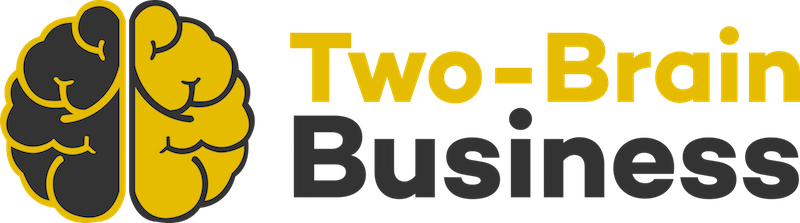 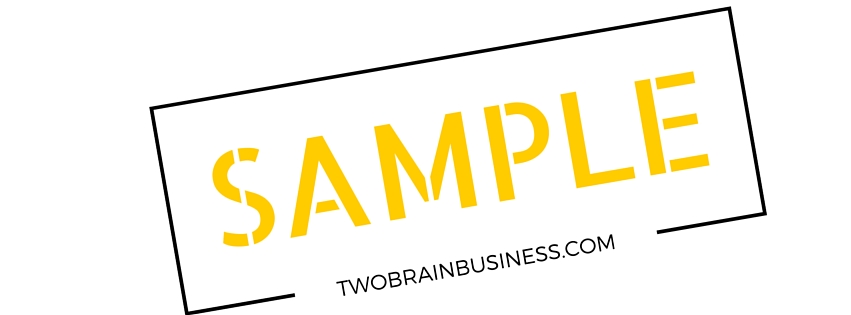 Responsibilities: “Joy Girl”Oversee recording of PRs on PR boardOversee fulfilliment of Social Media templateEvery Friday (1-2 hours/week):Call or text every person on the PR board, following “Bright Spots” scriptCall or text every person who recently finished OnRampCall or text every person who hasn’t been seen in two weeks, following “Bright Spots” scriptSent flowers or gifts for special occasions, up to a $50 weekly limit, at your discretion.Lead “Bright Spots Friday” discussion in the Members-Only FB group.Pay:You will be paid $15 per hour for up to 2 hours/week in this role.